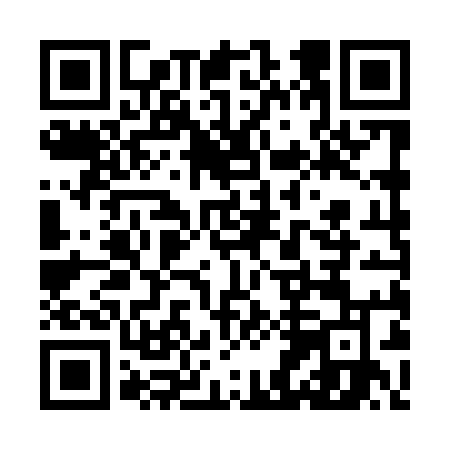 Ramadan times for Radziechow, PolandMon 11 Mar 2024 - Wed 10 Apr 2024High Latitude Method: Angle Based RulePrayer Calculation Method: Muslim World LeagueAsar Calculation Method: HanafiPrayer times provided by https://www.salahtimes.comDateDayFajrSuhurSunriseDhuhrAsrIftarMaghribIsha11Mon4:284:286:1912:074:005:555:557:4012Tue4:264:266:1712:064:025:575:577:4213Wed4:234:236:1412:064:035:595:597:4314Thu4:214:216:1212:064:046:006:007:4515Fri4:184:186:1012:064:066:026:027:4716Sat4:164:166:0812:054:076:046:047:4917Sun4:134:136:0512:054:086:056:057:5118Mon4:114:116:0312:054:106:076:077:5319Tue4:084:086:0112:044:116:096:097:5520Wed4:064:065:5912:044:126:106:107:5721Thu4:034:035:5612:044:146:126:127:5922Fri4:014:015:5412:034:156:146:148:0123Sat3:583:585:5212:034:166:156:158:0324Sun3:553:555:5012:034:186:176:178:0525Mon3:533:535:4712:034:196:196:198:0726Tue3:503:505:4512:024:206:206:208:0927Wed3:473:475:4312:024:216:226:228:1128Thu3:453:455:4112:024:236:246:248:1329Fri3:423:425:3812:014:246:256:258:1530Sat3:393:395:3612:014:256:276:278:1731Sun4:364:366:341:015:267:297:299:191Mon4:344:346:321:005:287:307:309:212Tue4:314:316:291:005:297:327:329:233Wed4:284:286:271:005:307:347:349:254Thu4:254:256:251:005:317:357:359:285Fri4:224:226:2312:595:327:377:379:306Sat4:204:206:2012:595:347:397:399:327Sun4:174:176:1812:595:357:407:409:348Mon4:144:146:1612:585:367:427:429:379Tue4:114:116:1412:585:377:447:449:3910Wed4:084:086:1212:585:387:457:459:41